Grupa I – propozycja zajęć – 06.05.20r.Temat kompleksowy: „Świat w książkach zapisany”Temat dnia: „Zakładka do książki”Cele:Dziecko:naśladuje dźwięki z otoczenia;chętnie uczestniczy w zabawach rytmiczno – ruchowych;z uwagą słucha utwory z dziecięcej literatury; wypowiada się na dany temat;interesuje się książkami;wie, że książki należy szanować;grupuje przedmioty według określonego kryterium;reaguje na umowne sygnały słowne i dźwiękowe;rozwija improwizację ruchową;z uwagą obserwuje działania rodzica;estetycznie wykonuje pracę plastyczną;rozwija zdolności manualne.„Duży deszcz i mały deszcz” – zabawa rytmiczna, naśladowanie dźwięków deszczu (stukanie palcami o podłogę).Rodzic rozkłada na dywanie gazety, które będą kałużami, następnie puszcza muzykę. Dziecko tańczy rytmicznie do muzyki (można tańczyć z parasolem). Gdy rodzic zatrzymuje muzykę              i wypowiada  hasło: „mały deszczyk” –  dziecko zatrzymuje się, kuca na podłodze i naśladuje palcami delikatne stukanie deszczu: kap... kap... kap. Na hasło: „duży deszcz – ulewa” – dziecko stuka głośno i intensywnie palcami o podłogę: kap, kap, kap, kap, kap, kap. „Zakładka do książki” – słuchanie wiersza J. M. Chmielewskiej; rozmowa na temat treści utworu. Może być w kształcie pieska, gąsienicy, kwiatka,różnie może wyglądać książkowa zakładka.Ale każda zakładka ma ważne zadanie:zaznacza, na której stronie rozpocząć czytanie.Po przeczytaniu utworu rozmawiamy z dzieckiem na temat treści:O czym był wierszyk?Do czego służy książkowa zakładka?Jak może wyglądać zakładka do książki?Jaka jeszcze może być zakładka?„Komu zginęły te przedmioty? – zabawa dydaktyczna; ćwiczenia klasyfikacyjne.Rodzic rozkłada przed dzieckiem kartki, na których narysowane są różni bajkowi bohaterowie oraz atrybuty charakterystyczne dla każdej postaci. Dziecko rozpoznaje i nazywa bohaterów oraz przedmioty na ilustracjach. Następnie łączy za pomocą ołówka (lub kredki) przedmioty do odpowiedniej postaci (ilustracje zamieszczone na końcu). „Bal bajkowych postaci” – zabawa ruchowa przy muzyce.Dziecko swobodnie tańczy przy muzyce. Rodzic podczas przerwy w muzyce „zamienia” dziecko w postać z bajki, która za pomocą ruchów, mimiki naśladuje ulubionych bohaterów, np.:Jaś i Małgosia idą przez las podskakując, Śpiąca Królewna przeciąga się, Calineczka tańczy z księciem, Kopciuszek tańczy na balu, Macocha przegląda się w lusterku.Na koniec następuje zamiana ról – rodzic przedstawia ruchem bohatera wskazanego przez dziecko.„Moja zakładka do książeczki” – zabawa plastyczna; malowanie i ozdabianie szablonu wg pomysłu dziecka (przykłady zakładek na końcu). Potrzebne materiały:kartka z bloku technicznego z szablonem zakładki,dowolne ozdoby (np.: cekiny, diamenciki, powycinane elementy),wstążeczka lub włóczka,klej,nożyczki.Wycinamy z wydrukowanej kartki bloku wybrany kształt zakładki. Jeśli użyjemy kolorowej kartki dziecko ozdabia powstałą zakładkę wg własnego uznania. Na koniec robimy małe otwory w dolnej części zakładki i przewlekamy kawałki wstążki lub włóczki, przewiązujemy. Zwierzątkom na zakładce można przykleić ruchome oczka – jeśli mamy w domu. Jeśli wzór zakładki drukujemy na białej kartce dziecko na początku powinno pomalować kredkami lub farbami zakładkę w kolorze pasującym do danego zwierzaczka.Życzymy miłego dnia i udanej zabawy ;)Wychowawczynie z gr. IDodatkowe materiały dla chętnych dzieci zamieszczone na końcu.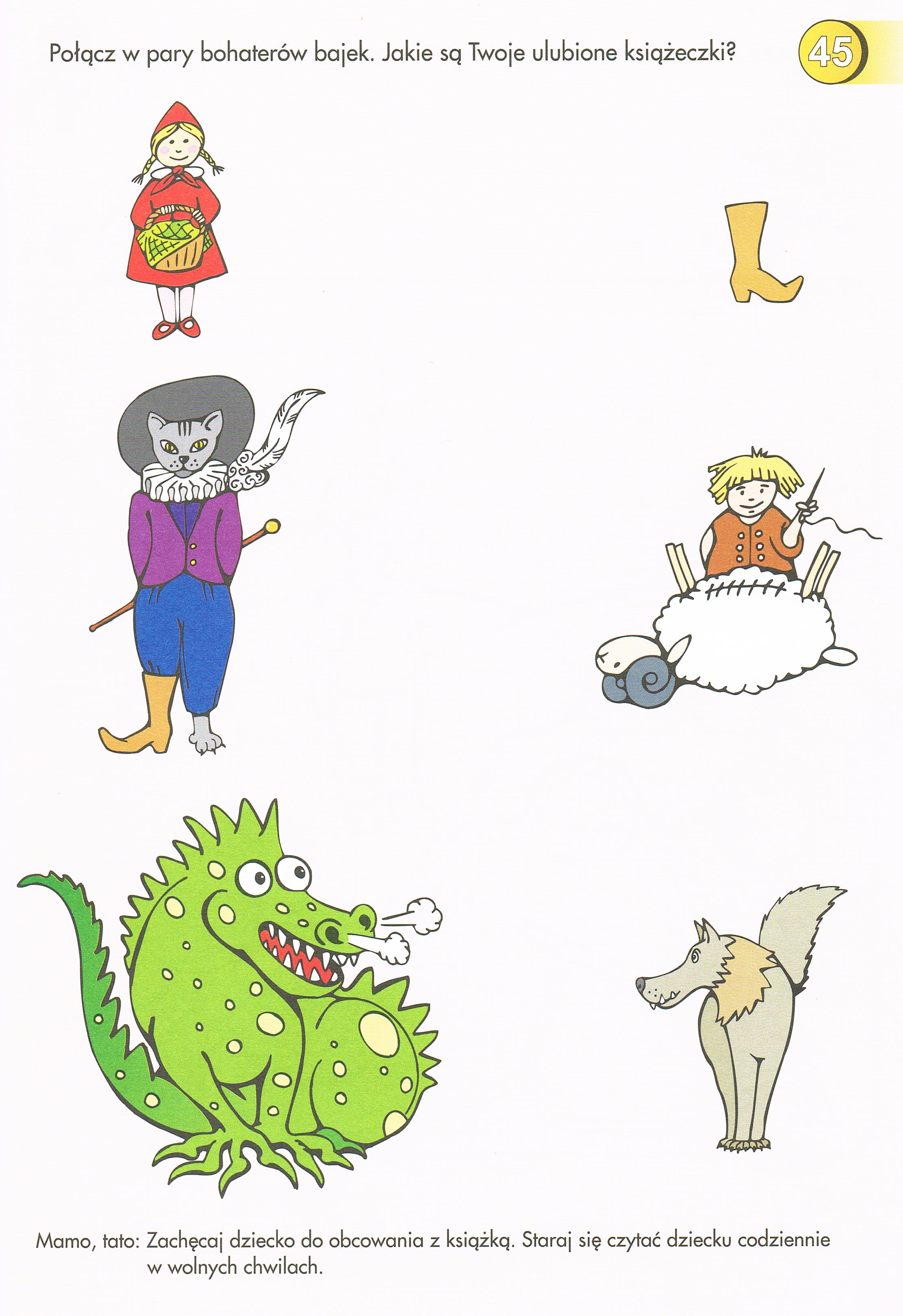 Połącz w pary bohaterów bajek z właściwymi przedmiotami. Pokoloruj obrazki.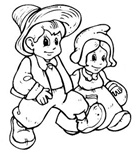 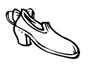 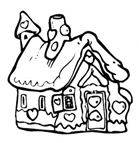 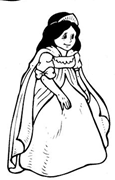 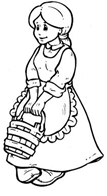 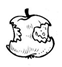 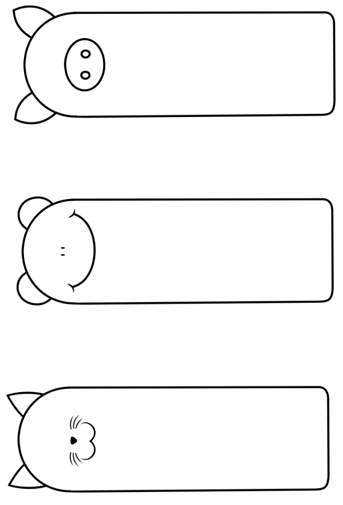 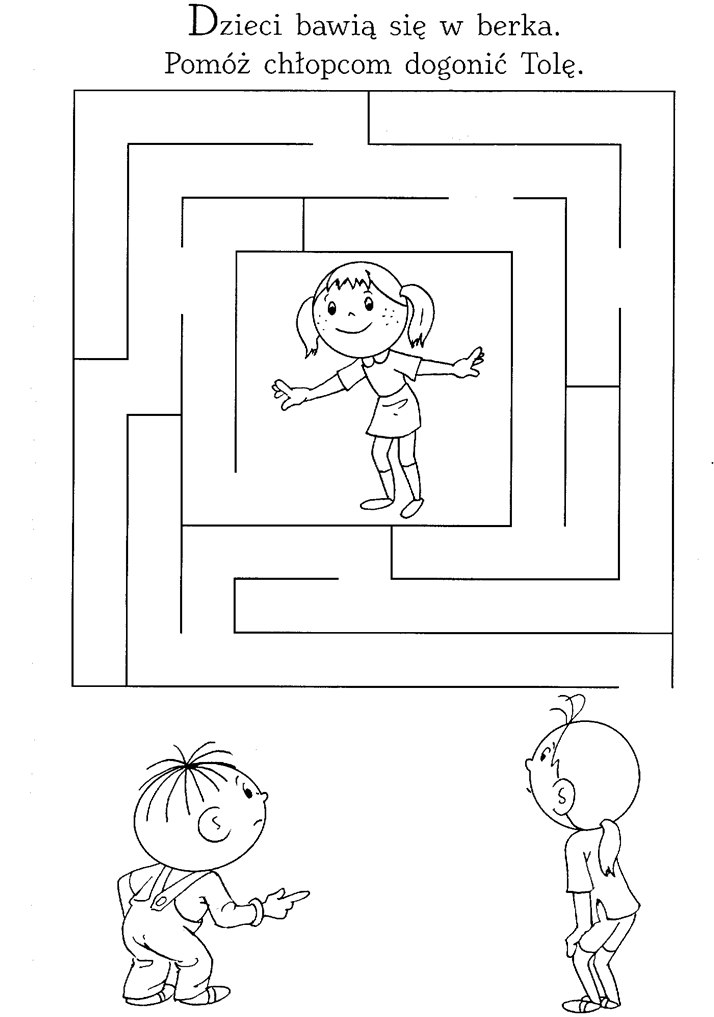 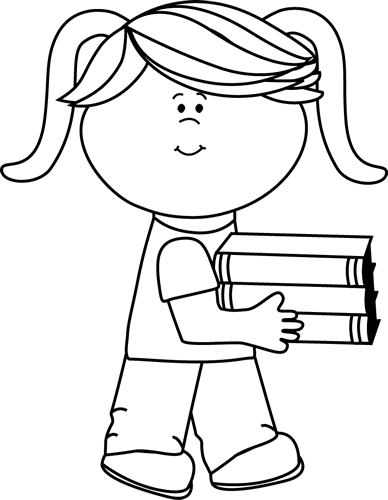 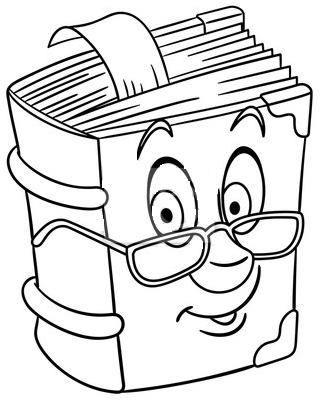 